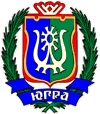 ИЗБИРАТЕЛЬНАЯ КОМИССИЯХАНТЫ-МАНСИЙСКОГО АВТОНОМНОГО ОКРУГА – ЮГРЫ ПОСТАНОВЛЕНИЕ28 января 2019 г.									  	 № 487г. Ханты-МансийскОб окружной образовательной акции «Выборы на ладони» на территории Ханты-Мансийского автономного округа – ЮгрыВ соответствии с постановлениями Избирательной комиссии 
Ханты-Мансийского автономного округа – Югры от 28 января 2019 года № 480 «Об утверждении Плана работы Избирательной комиссии Ханты-Мансийского автономного округа – Югры по повышению правовой культуры избирателей (участников референдума) и обучению организаторов выборов и референдумов на 2019 год», № 486 «О проведении Дня молодого избирателя в Ханты-Мансийском автономном округе – Югре в 2019 году», Распоряжением Правительства Ханты-Мансийского автономного округа – Югры от 29.12.2018 № 731– рп «О Концепции правового просвещения граждан, проживающих в Ханты-Мансийском автономном округе – Югре», в целях повышения правовой культуры избирателей и повышения уровня правового просвещения избирателей, в том числе молодых и будущих, Избирательная комиссия Ханты-Мансийского автономного округа – Югры постановляет:1. Провести в феврале-марте 2019 года окружную образовательную акцию «Выборы на ладони» на территории Ханты-Мансийского автономного округа – Югры в рамках Дня молодого избирателя.2. Утвердить Положение об образовательной акции (приложение 1) и состав Конкурсной комиссии по подведению итогов образовательной акции (приложение 2).3. Оплату расходов, связанных с проведением образовательной акции, произвести за счет средств, выделенных из федерального и окружного бюджета для реализации мероприятий по повышению правовой культуры избирателей (участников референдума) и обучению организаторов выборов и референдумов в Ханты-Мансийском автономном округе – Югре на 2019 год.4. Настоящее постановление направить в территориальные избирательные комиссии автономного округа и разместить на сайте Избирательной комиссии Ханты-Мансийского автономного округа – Югры.ПредседательИзбирательной комиссииХанты-Мансийского автономного округа – Югры Д.С. Корнеев
Секретарь Избирательной комиссииХанты-Мансийского автономногоокруга – Югры 									С.Х. Эбекуев
Приложение 1к постановлению Избирательной комиссии Ханты-Мансийского автономного округа – Югрыот 28 января 2019 года № 487ПОЛОЖЕНИЕоб окружной образовательной акции «Выборы на ладони» на территории Ханты-Мансийского автономного округа – Югры1. Общие положения1.1. Окружная образовательная акция «Выборы на ладони» на территории Ханты-Мансийского автономного округа – Югры (далее – образовательная акция) проводится в целях повышения правовой культуры избирателей, в том числе молодых и будущих, получения ими и последующего распространения знаний в сфере избирательного права и избирательного процесса,  правового просвещения  избирателей.1.2. Образовательная акция проводится Избирательной комиссией Ханты-Мансийского автономного округа – Югры в период с 17 февраля 2019 года по 17 марта 2019 года.2. Условия образовательной акции2.1. Образовательная акция проводится для избирателей, в том числе молодых и будущих, в возрасте от 14 лет (по состоянию на День молодого избирателя - 17 февраля 2019 года) и старше. 2.2.  Вопросы образовательной акции размещаются на официальном сайте Избирательной комиссии Ханты-Мансийского автономного округа – Югры в информационно-телекоммуникационной сети общего пользования «Интернет» в разделе «Правовая культура / Конкурсы / День молодого избирателя 2019 (http://hmao.izbirkom.ru/pravovaya-kultura/konkursy/dmi-2019/).2.3. Вопросы образовательной акции будут доступны для участников с 12.00 часов (по местному времени) 17 февраля 2019 года до 12.00 часов (по местному времени) 24 февраля 2019 года.2.4. Ответы на задания, присланные позднее указанного срока, или ответы, не имеющие обязательных для участия в образовательной акции сведений об участнике, запрашиваемые при регистрации участника, или содержащие недостоверные сведения об участнике, не принимаются к рассмотрению.2.5. Участник, заполняя обязательные для участия в образовательной акции сведения о себе, тем самым дает согласие Избирательной комиссией Ханты-Мансийского автономного округа – Югры на обработку персональных данных.3. Порядок проведения образовательной акции3.1. Для определения итогов образовательной акции создается Конкурсная комиссия (приложение 2). 3.2. Конкурсная комиссия подводит итоги образовательной акции не позднее 10 марта 2019 года и определяет 30 (тридцать) победителей по наибольшему количеству баллов: 1 (один) правильный ответ соответствует 1 (одному) баллу. При равенстве баллов, набранных в результате ответов на вопросы образовательной акции, победителем считается участник, затративший на ответы на вопросы образовательной акции меньшее время. 3.3. Решение, принимаемое Конкурсной комиссией, оформляется протоколом.4. Подведение итогов образовательной акции4.1. На основании протокола Конкурсной комиссии Избирательная комиссия Ханты-Мансийского автономного округа – Югры своим постановлением утверждает итоги образовательной акции и награждает победителей дипломами и памятными сувенирами.4.2. Иным участникам образовательной акции, набравшим 15 и более баллов, направляются сертификаты участника.4.3. По итогам образовательной акции Избирательная комиссия Ханты-Мансийского автономного округа – Югры оставляет за собой право на вручение поощрительных призов.5. Награждение победителей образовательной акцииНаграждение победителей образовательной акции проводится Избирательной комиссией Ханты-Мансийского автономного округа – Югры (либо по её поручению территориальными избирательными комиссиями) в торжественной обстановке.Приложение 2к постановлению Избирательной комиссии Ханты-Мансийского автономного округа – Югрыот 28 января 2019 года № 487СОСТАВконкурсной комиссии по подведению итогов окружной образовательной акции «Выборы на ладони» на территории Ханты-Мансийского автономного округа – ЮгрыДмитриева Ксения Ивановназаместитель председателя Избирательной комиссии Ханты-Мансийского автономного округа – Югры, руководитель Конкурсной комиссииРоманова Екатерина Федоровнаконсультант организационного отдела Организационно-правового управления Избирательной комиссии Ханты-Мансийского автономного округа – Югры, секретарь Конкурсной комиссииПопов Владислав Викторович руководитель Информационного центра Избирательной комиссии Ханты-Мансийского автономного округа – Югры, член Конкурсной комиссииЕршова Ольга Степановначлен Избирательной комиссии Ханты-Мансийского автономного округа – Югры, член Конкурсной комиссииМащенко Александр Иванович член Избирательной комиссии Ханты-Мансийского автономного округа – Югры, член Конкурсной комиссииСлинкин Олег Владимировиччлен Избирательной комиссии Ханты-Мансийского автономного округа – Югры, член Конкурсной комиссии